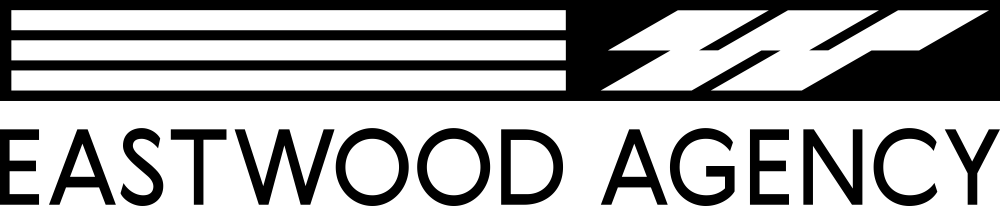 Анкета-опросник для создания пресс-релизаОтправьте, пожалуйста, заполненную анкету на адрес: promo@eastwood.agency ДАННЫЕ О ФИЛЬМЕДАННЫЕ О ФИЛЬМЕИнформационный повод (оставить нужное)начало съемок
окончание съемок
выход фильма в прокат
премьерный показ
получение награды на фестивале
попаданию в номинацию
другое Название на русскомНазвание на языке оригиналаНазвание на английском языкеВозрастной ценз (согласно ПУ)0+, 6+, 12+, 16+ или 18+Страна(ы) производстваСтудия-производительСтуденческая или дебютная работа (да/нет)СлоганСинопсисУчастие фильма в кинофестиваляхДАННЫЕ О СЪЕМОЧНОЙ ГРУППЕ ДАННЫЕ О СЪЕМОЧНОЙ ГРУППЕ РежиссерПродюсерСценаристОператорКомпозиторАктеры (Имя Фамилия - роль)Другие члены съемочной группыКОНТАКТНЫЕ ДАННЫЕКОНТАКТНЫЕ ДАННЫЕИмя Фамилия.Номер телефонаE-mail